ANEXO X – AUTORIZAÇÃO DOS PAIS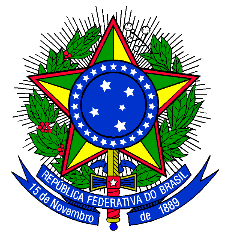 MINISTÉRIO DA EDUCAÇÃOSECRETARIA DE EDUCAÇÃO PROFISSIONAL E TECNOLÓGICAINSTITUTO FEDERAL DE EDUCAÇÃO, CIÊNCIA E TECNOLOGIA DO SUL DE MINAS GERAISCAMPUS INCONFIDENTESEu, ________________________________________________________________, portador do CPF__________________________,  RG _______________________________, residente no Bairro _________________________________________________________na rua ______________________________________________________________________________, número_____, Cidade___________________ CEP______________________________, declaro entender e estar ciente que meu filho _______________________________________________________________________, participará do Edital 51/2021 do Instituto Federal de Educação, Ciência e Tecnologia do Sul de Minas Gerais - Campus Inconfidentes e receberá durante a vigência do programa, o valor mensal de R$______ referente à bolsa.Inconfidentes, _____de _______________ de 2021.__________________________________________Nome e Assinatura do Pai ou Responsável